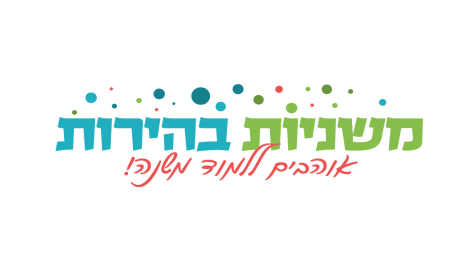 כוס שלישי וכוס רביעימָזְגוּ לוֹ כוֹס שְׁלִישִׁי, מְבָרֵךְ עַל מְזוֹנוֹ. רְבִיעִי, גוֹמֵר עָלָיו אֶת הַהַלֵּל, וְאוֹמֵר עָלָיו בִּרְכַּת הַשִּׁיר. בֵּין הַכּוֹסוֹת הַלָּלוּ, אִם רוֹצֶה לִשְׁתּוֹת, יִשְׁתֶּה. בֵּין שְׁלִישִׁי לִרְבִיעִי, לֹא יִשְׁתֶּה. 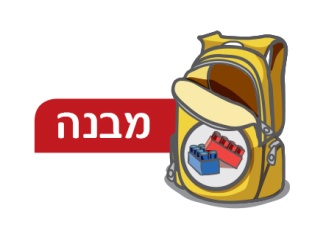 א. סמנו במשנה את הרישא ואת הסיפא.ב. בנו תרשים כאמד"ט למשנה: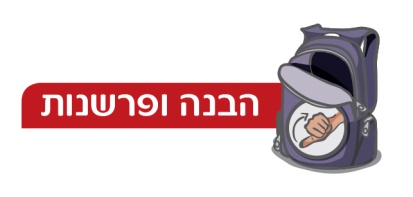 כוס שלישיתכוס רביעיתמתי שותים?מהו הדבר העיקרי שנעשה בה?ברכה שנאמרת בהדין נוסף הקשור בה